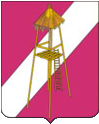 АДМИНИСТРАЦИЯ СЕРГИЕВСКОГО СЕЛЬСКОГО ПОСЕЛЕНИЯ КОРЕНОВСКОГО РАЙОНА ПОСТАНОВЛЕНИЕ           02 февраля 2021 года		                      			  	           № 4ст.СергиевскаяО внесении изменений в постановление от 10 ноября 2020 года № 116 «Об утверждении ведомственной целевой программы «Строительство, реконструкция, капитальный ремонт и ремонт автомобильных дорог общего пользования местного значения на территории  Сергиевского сельского поселения Кореновского района» на 2021 год»       В   соответствии   со    статьей	179.3 Бюджетного кодекса Российской Федерации,  Постановлением администрации Сергиевского сельского поселения Кореновского района от 23 октября 2020 года № 104 «Об утверждении Порядка разработки, утверждения и реализации ведомственных целевых программ в Сергиевском сельском поселении Кореновского района», Уставом Сергиевского сельского поселения Кореновского района, администрация Сергиевского сельского поселения Кореновского района  п о с т а н о в л я е т:           1. Внести в постановление администрации Сергиевского сельского поселения от 10 ноября 2020 года № 116 «Об утверждении ведомственной  целевой программы «Строительство, реконструкция, капитальный ремонт и ремонт автомобильных дорог общего пользования местного значения на территории  Сергиевского сельского поселения Кореновского района» на 2021 год» следующие изменения:          1.1. В паспорте ведомственной  целевой программы «Строительство, реконструкция, капитальный ремонт и ремонт автомобильных дорог общего пользования местного значения на территории  Сергиевского сельского поселения Кореновского района» на 2021 год» графу объем финансирования программмы изложить в следующей редакции «объем финансирования программы   5878,2 тысяч рублей.Источник финансирования – краевой бюджет 5525,5 тыс.руб., местный бюджет 352,7 тыс.руб.»         2. Финансовому  отделу администрации Сергиевского сельского поселения Кореновского района (Бундюк) предусмотреть финансирование расходов на реализацию указанной программы в 2021 году из бюджета Сергиевского сельского поселения Кореновского района.           3. Обнародовать настоящее постановление на информационных стендах Сергиевского сельского поселения Кореновского района и разместить в сети  «Интернет» на официальном сайте администрации Сергиевского сельского поселения Кореновского района.               4. Контроль за выполнением настоящего постановления оставляю за собой. 5. Постановление вступает в силу со дня его подписания.Глава Сергиевского  сельского поселенияКореновского района	                                                                  А.П. Мозговой